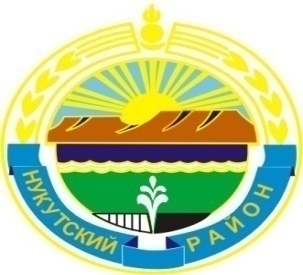 МУНИЦИПАЛЬНОЕ  ОБРАЗОВАНИЕ«НУКУТСКИЙ  РАЙОН»АДМИНИСТРАЦИЯМУНИЦИПАЛЬНОГО  ОБРАЗОВАНИЯ«НУКУТСКИЙ  РАЙОН»ПОСТАНОВЛЕНИЕ10 ноября 2020                                               № 479                                         п. НовонукутскийО проведении месячника качества и безопасности мяса и иной продукции животного происхожденияна территории муниципального образования«Нукутский район»	В целях обеспечения качества и безопасности мяса и иной продукции животного происхождения, пресечение несанкционированной торговли указанной продукцией, в соответствии с Законом Российской Федерации от 07 февраля 1992 года № 2300-I «О защите прав потребителей», распоряжением Службы потребительского рынка и лицензирования Иркутской области от 06 ноября 2020 года № 2369-ср «О проведении месячника качества и безопасности мяса и иной продукции животного происхождения на территории Иркутской области», руководствуясь ст. 35 Устава муниципального образования «Нукутский район» АдминистрацияПОСТАНОВЛЯЕТ:Провести на территории муниципального образования «Нукутский район» с 11 ноября по 10 декабря 2020 года месячник качества и безопасности мяса и иной продукции животного происхождения на территории муниципального образования «Нукутский район» (далее - месячник).Утвердить прилагаемый План мероприятий, проводимых в рамках месячника (Приложение №1).Управлению экономического развития и труда Администрации муниципального образования «Нукутский район» (Платонова Н.А.) подвести итоги проведения месячника в срок до 17 декабря 2020 года.Опубликовать настоящее постановление в газете «Официальный курьер» и разместить на официальном сайте муниципального образования «Нукутский район».Контроль за исполнением настоящего постановления возложить на заместителя мэра муниципального образования «Нукутский район»-начальника управления экономического развития и труда Администрации муниципального образования «Нукутский район»  Н.А. Платонову.             Мэр                                                                             С.Г. ГомбоевПриложение №1к постановлению АдминистрацииМО «Нукутский район»от 10.11.2020 г. № 479ПЛАНмероприятий, проводимых в рамках месячника качества и безопасности мяса и иной продукции животного происхождения на территории муниципального образования «Нукутский район» № п/пМероприятияСроки исполненияОтветственные исполнители1Опубликование информации о проведении месячника в районной газете «Свет Октября»до 11 ноября 2020 годаВедущий специалист по потребительскому рынку и защите прав потребителей управления экономического развития и труда Администрации МО «Нукутский район»2Организация «горячей» телефонной линии по качеству и безопасности мяса и иной продукции животного происхождения на территории МО «Нукутский район»с 11 ноября по 10 декабря 2020 годаВедущий специалист по потребительскому рынку и защите прав потребителей управления экономического развития и труда Администрации МО «Нукутский район»3Осуществление контроля за исполнением хозяйствующими субъектами, реализующими мяса и иную продукцию животного происхождения, требований пункта 7 «Правил при введении режима повышенной готовности на территории Иркутской области, на которой существует угроза возникновения чрезвычайной ситуации в связи с распространением новой короновирусной инфекции (COVID-19) (порядок передвижения на территории Иркутской области лиц и транспортных средств, за исключением транспортных средств, осуществляющих межрегиональные перевозки)», установленных указом Губернатора Иркутской области от 12 октября 2020 года № 279-угс 11 ноября по 10 декабря 2020 годаВедущий специалист по потребительскому рынку и защите прав потребителей управления экономического развития и труда Администрации МО «Нукутский район»4Проведение разъяснительной работы с хозяйствующими субъектами, осуществляющими реализацию мяса и иной продукции животного происхождения, о недопустимости реализации указанной продукции, не отвечающей требованиям безопасности, и нарушения прав потребителей при оказании услуг торговлис 11 ноября по 10 декабря 2020 годаВедущий специалист по потребительскому рынку и защите прав потребителей управления экономического развития и труда Администрации МО «Нукутский район»5Организация работы по пресечению размещения нестационарных торговых объектов в местах, не предусмотренных для размещения нестационарных торговых объектов и осуществления торговли мясом и иной продукцией животного происхождения на указанных объектахс 11 ноября по 10 декабря 2020 годаВедущий специалист по потребительскому рынку и защите прав потребителей управления экономического развития и труда Администрации МО «Нукутский район»